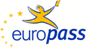 Curriculum vitae Europass Curriculum vitae Europass Informaţii personaleInformaţii personaleNume / PrenumeNume / PrenumeVLAD COSTICĂVLAD COSTICĂVLAD COSTICĂVLAD COSTICĂVLAD COSTICĂVLAD COSTICĂVLAD COSTICĂVLAD COSTICĂVLAD COSTICĂVLAD COSTICĂVLAD COSTICĂVLAD COSTICĂVLAD COSTICĂAdresă(e)Adresă(e)Nr. 81, Str. Soveja, Bl. 27, Sc.A, Ap. 14, Constanţa, RomâniaNr. 81, Str. Soveja, Bl. 27, Sc.A, Ap. 14, Constanţa, RomâniaNr. 81, Str. Soveja, Bl. 27, Sc.A, Ap. 14, Constanţa, RomâniaNr. 81, Str. Soveja, Bl. 27, Sc.A, Ap. 14, Constanţa, RomâniaNr. 81, Str. Soveja, Bl. 27, Sc.A, Ap. 14, Constanţa, RomâniaNr. 81, Str. Soveja, Bl. 27, Sc.A, Ap. 14, Constanţa, RomâniaNr. 81, Str. Soveja, Bl. 27, Sc.A, Ap. 14, Constanţa, RomâniaNr. 81, Str. Soveja, Bl. 27, Sc.A, Ap. 14, Constanţa, RomâniaNr. 81, Str. Soveja, Bl. 27, Sc.A, Ap. 14, Constanţa, RomâniaNr. 81, Str. Soveja, Bl. 27, Sc.A, Ap. 14, Constanţa, RomâniaNr. 81, Str. Soveja, Bl. 27, Sc.A, Ap. 14, Constanţa, RomâniaNr. 81, Str. Soveja, Bl. 27, Sc.A, Ap. 14, Constanţa, RomâniaNr. 81, Str. Soveja, Bl. 27, Sc.A, Ap. 14, Constanţa, RomâniaTelefon(oane)Telefon(oane)Fix: 0341/413546Fix: 0341/413546Fix: 0341/413546Fix: 0341/413546Fix: 0341/413546Mobil:Mobil:Mobil:Mobil:0722/1749440722/1749440722/1749440722/174944E-mail(uri)E-mail(uri)euro_financial_consulting@yahoo.comeuro_financial_consulting@yahoo.comeuro_financial_consulting@yahoo.comeuro_financial_consulting@yahoo.comeuro_financial_consulting@yahoo.comeuro_financial_consulting@yahoo.comeuro_financial_consulting@yahoo.comeuro_financial_consulting@yahoo.comeuro_financial_consulting@yahoo.comeuro_financial_consulting@yahoo.comeuro_financial_consulting@yahoo.comeuro_financial_consulting@yahoo.comeuro_financial_consulting@yahoo.comNaţionalitate(-tăţi)Naţionalitate(-tăţi)RomânăRomânăRomânăRomânăRomânăRomânăRomânăRomânăRomânăRomânăRomânăRomânăRomânăData naşteriiData naşterii14.10.195514.10.195514.10.195514.10.195514.10.195514.10.195514.10.195514.10.195514.10.195514.10.195514.10.195514.10.195514.10.1955SexSexBărbătescBărbătescBărbătescBărbătescBărbătescBărbătescBărbătescBărbătescBărbătescBărbătescBărbătescBărbătescBărbătescExperienţa profesionalăExperienţa profesionalăPerioadaPerioadaDin octombrie 2010Din octombrie 2010Din octombrie 2010Din octombrie 2010Din octombrie 2010Din octombrie 2010Din octombrie 2010Din octombrie 2010Din octombrie 2010Din octombrie 2010Din octombrie 2010Din octombrie 2010Din octombrie 2010Funcţia sau postul ocupatFuncţia sau postul ocupatLector universitarLector universitarLector universitarLector universitarLector universitarLector universitarLector universitarLector universitarLector universitarLector universitarLector universitarLector universitarLector universitarActivităţi şi responsabilităţi principaleActivităţi şi responsabilităţi principaleActivităţi didactice şi de cercetare stiintificaActivităţi didactice şi de cercetare stiintificaActivităţi didactice şi de cercetare stiintificaActivităţi didactice şi de cercetare stiintificaActivităţi didactice şi de cercetare stiintificaActivităţi didactice şi de cercetare stiintificaActivităţi didactice şi de cercetare stiintificaActivităţi didactice şi de cercetare stiintificaActivităţi didactice şi de cercetare stiintificaActivităţi didactice şi de cercetare stiintificaActivităţi didactice şi de cercetare stiintificaActivităţi didactice şi de cercetare stiintificaActivităţi didactice şi de cercetare stiintificaNumele şi adresa angajatoruluiNumele şi adresa angajatoruluiUniversitatea “Ovidius” Constanta - Facultatea de Ştiinţe EconomiceUniversitatea “Ovidius” Constanta - Facultatea de Ştiinţe EconomiceUniversitatea “Ovidius” Constanta - Facultatea de Ştiinţe EconomiceUniversitatea “Ovidius” Constanta - Facultatea de Ştiinţe EconomiceUniversitatea “Ovidius” Constanta - Facultatea de Ştiinţe EconomiceUniversitatea “Ovidius” Constanta - Facultatea de Ştiinţe EconomiceUniversitatea “Ovidius” Constanta - Facultatea de Ştiinţe EconomiceUniversitatea “Ovidius” Constanta - Facultatea de Ştiinţe EconomiceUniversitatea “Ovidius” Constanta - Facultatea de Ştiinţe EconomiceUniversitatea “Ovidius” Constanta - Facultatea de Ştiinţe EconomiceUniversitatea “Ovidius” Constanta - Facultatea de Ştiinţe EconomiceUniversitatea “Ovidius” Constanta - Facultatea de Ştiinţe EconomiceUniversitatea “Ovidius” Constanta - Facultatea de Ştiinţe EconomiceTipul activităţii sau sectorul de activitateTipul activităţii sau sectorul de activitateActivităţi de catedră şi cercetare ştiinţifică. Predare, seminarizare şi evaluare la cursurile “Contabilitatea institutiilor publice”, “Modelarea matematică a operaţiunilor financiare” “Preturi si concurentă”, “Control financiar” ,“Risc de tară”, “Integrare financiară şi monetară europeană”,  “Reglementări şi instituţiile pieţei de capital” , “Finanţarea proiectelor de afaceri”.Activităţi de catedră şi cercetare ştiinţifică. Predare, seminarizare şi evaluare la cursurile “Contabilitatea institutiilor publice”, “Modelarea matematică a operaţiunilor financiare” “Preturi si concurentă”, “Control financiar” ,“Risc de tară”, “Integrare financiară şi monetară europeană”,  “Reglementări şi instituţiile pieţei de capital” , “Finanţarea proiectelor de afaceri”.Activităţi de catedră şi cercetare ştiinţifică. Predare, seminarizare şi evaluare la cursurile “Contabilitatea institutiilor publice”, “Modelarea matematică a operaţiunilor financiare” “Preturi si concurentă”, “Control financiar” ,“Risc de tară”, “Integrare financiară şi monetară europeană”,  “Reglementări şi instituţiile pieţei de capital” , “Finanţarea proiectelor de afaceri”.Activităţi de catedră şi cercetare ştiinţifică. Predare, seminarizare şi evaluare la cursurile “Contabilitatea institutiilor publice”, “Modelarea matematică a operaţiunilor financiare” “Preturi si concurentă”, “Control financiar” ,“Risc de tară”, “Integrare financiară şi monetară europeană”,  “Reglementări şi instituţiile pieţei de capital” , “Finanţarea proiectelor de afaceri”.Activităţi de catedră şi cercetare ştiinţifică. Predare, seminarizare şi evaluare la cursurile “Contabilitatea institutiilor publice”, “Modelarea matematică a operaţiunilor financiare” “Preturi si concurentă”, “Control financiar” ,“Risc de tară”, “Integrare financiară şi monetară europeană”,  “Reglementări şi instituţiile pieţei de capital” , “Finanţarea proiectelor de afaceri”.Activităţi de catedră şi cercetare ştiinţifică. Predare, seminarizare şi evaluare la cursurile “Contabilitatea institutiilor publice”, “Modelarea matematică a operaţiunilor financiare” “Preturi si concurentă”, “Control financiar” ,“Risc de tară”, “Integrare financiară şi monetară europeană”,  “Reglementări şi instituţiile pieţei de capital” , “Finanţarea proiectelor de afaceri”.Activităţi de catedră şi cercetare ştiinţifică. Predare, seminarizare şi evaluare la cursurile “Contabilitatea institutiilor publice”, “Modelarea matematică a operaţiunilor financiare” “Preturi si concurentă”, “Control financiar” ,“Risc de tară”, “Integrare financiară şi monetară europeană”,  “Reglementări şi instituţiile pieţei de capital” , “Finanţarea proiectelor de afaceri”.Activităţi de catedră şi cercetare ştiinţifică. Predare, seminarizare şi evaluare la cursurile “Contabilitatea institutiilor publice”, “Modelarea matematică a operaţiunilor financiare” “Preturi si concurentă”, “Control financiar” ,“Risc de tară”, “Integrare financiară şi monetară europeană”,  “Reglementări şi instituţiile pieţei de capital” , “Finanţarea proiectelor de afaceri”.Activităţi de catedră şi cercetare ştiinţifică. Predare, seminarizare şi evaluare la cursurile “Contabilitatea institutiilor publice”, “Modelarea matematică a operaţiunilor financiare” “Preturi si concurentă”, “Control financiar” ,“Risc de tară”, “Integrare financiară şi monetară europeană”,  “Reglementări şi instituţiile pieţei de capital” , “Finanţarea proiectelor de afaceri”.Activităţi de catedră şi cercetare ştiinţifică. Predare, seminarizare şi evaluare la cursurile “Contabilitatea institutiilor publice”, “Modelarea matematică a operaţiunilor financiare” “Preturi si concurentă”, “Control financiar” ,“Risc de tară”, “Integrare financiară şi monetară europeană”,  “Reglementări şi instituţiile pieţei de capital” , “Finanţarea proiectelor de afaceri”.Activităţi de catedră şi cercetare ştiinţifică. Predare, seminarizare şi evaluare la cursurile “Contabilitatea institutiilor publice”, “Modelarea matematică a operaţiunilor financiare” “Preturi si concurentă”, “Control financiar” ,“Risc de tară”, “Integrare financiară şi monetară europeană”,  “Reglementări şi instituţiile pieţei de capital” , “Finanţarea proiectelor de afaceri”.Activităţi de catedră şi cercetare ştiinţifică. Predare, seminarizare şi evaluare la cursurile “Contabilitatea institutiilor publice”, “Modelarea matematică a operaţiunilor financiare” “Preturi si concurentă”, “Control financiar” ,“Risc de tară”, “Integrare financiară şi monetară europeană”,  “Reglementări şi instituţiile pieţei de capital” , “Finanţarea proiectelor de afaceri”.Activităţi de catedră şi cercetare ştiinţifică. Predare, seminarizare şi evaluare la cursurile “Contabilitatea institutiilor publice”, “Modelarea matematică a operaţiunilor financiare” “Preturi si concurentă”, “Control financiar” ,“Risc de tară”, “Integrare financiară şi monetară europeană”,  “Reglementări şi instituţiile pieţei de capital” , “Finanţarea proiectelor de afaceri”.PerioadaPerioada Octombrie 2010 – august 2012 Octombrie 2010 – august 2012 Octombrie 2010 – august 2012 Octombrie 2010 – august 2012 Octombrie 2010 – august 2012 Octombrie 2010 – august 2012 Octombrie 2010 – august 2012 Octombrie 2010 – august 2012 Octombrie 2010 – august 2012 Octombrie 2010 – august 2012 Octombrie 2010 – august 2012 Octombrie 2010 – august 2012 Octombrie 2010 – august 2012Funcţia sau postul ocupatFuncţia sau postul ocupatLector universitarLector universitarLector universitarLector universitarLector universitarLector universitarLector universitarLector universitarLector universitarLector universitarLector universitarLector universitarLector universitarActivităţi şi responsabilităţi principaleActivităţi şi responsabilităţi principaleActivităţi didactice şi de cercetare stiintificaActivităţi didactice şi de cercetare stiintificaActivităţi didactice şi de cercetare stiintificaActivităţi didactice şi de cercetare stiintificaActivităţi didactice şi de cercetare stiintificaActivităţi didactice şi de cercetare stiintificaActivităţi didactice şi de cercetare stiintificaActivităţi didactice şi de cercetare stiintificaActivităţi didactice şi de cercetare stiintificaActivităţi didactice şi de cercetare stiintificaActivităţi didactice şi de cercetare stiintificaActivităţi didactice şi de cercetare stiintificaActivităţi didactice şi de cercetare stiintificaNumele şi adresa angajatoruluiNumele şi adresa angajatoruluiUniversitatea “Tomis” Constanta - Facultatea de Ştiinţe EconomiceUniversitatea “Tomis” Constanta - Facultatea de Ştiinţe EconomiceUniversitatea “Tomis” Constanta - Facultatea de Ştiinţe EconomiceUniversitatea “Tomis” Constanta - Facultatea de Ştiinţe EconomiceUniversitatea “Tomis” Constanta - Facultatea de Ştiinţe EconomiceUniversitatea “Tomis” Constanta - Facultatea de Ştiinţe EconomiceUniversitatea “Tomis” Constanta - Facultatea de Ştiinţe EconomiceUniversitatea “Tomis” Constanta - Facultatea de Ştiinţe EconomiceUniversitatea “Tomis” Constanta - Facultatea de Ştiinţe EconomiceUniversitatea “Tomis” Constanta - Facultatea de Ştiinţe EconomiceUniversitatea “Tomis” Constanta - Facultatea de Ştiinţe EconomiceUniversitatea “Tomis” Constanta - Facultatea de Ştiinţe EconomiceUniversitatea “Tomis” Constanta - Facultatea de Ştiinţe EconomiceTipul activităţii sau sectorul de activitateTipul activităţii sau sectorul de activitateActivităţi de catedră şi cercetare ştiinţifică. Predare şi evaluare la cursurile “Piete de capital”, “Modelarea deciziei financiare” şi“Relaţii monetar financiare internaţionale”.Activităţi de catedră şi cercetare ştiinţifică. Predare şi evaluare la cursurile “Piete de capital”, “Modelarea deciziei financiare” şi“Relaţii monetar financiare internaţionale”.Activităţi de catedră şi cercetare ştiinţifică. Predare şi evaluare la cursurile “Piete de capital”, “Modelarea deciziei financiare” şi“Relaţii monetar financiare internaţionale”.Activităţi de catedră şi cercetare ştiinţifică. Predare şi evaluare la cursurile “Piete de capital”, “Modelarea deciziei financiare” şi“Relaţii monetar financiare internaţionale”.Activităţi de catedră şi cercetare ştiinţifică. Predare şi evaluare la cursurile “Piete de capital”, “Modelarea deciziei financiare” şi“Relaţii monetar financiare internaţionale”.Activităţi de catedră şi cercetare ştiinţifică. Predare şi evaluare la cursurile “Piete de capital”, “Modelarea deciziei financiare” şi“Relaţii monetar financiare internaţionale”.Activităţi de catedră şi cercetare ştiinţifică. Predare şi evaluare la cursurile “Piete de capital”, “Modelarea deciziei financiare” şi“Relaţii monetar financiare internaţionale”.Activităţi de catedră şi cercetare ştiinţifică. Predare şi evaluare la cursurile “Piete de capital”, “Modelarea deciziei financiare” şi“Relaţii monetar financiare internaţionale”.Activităţi de catedră şi cercetare ştiinţifică. Predare şi evaluare la cursurile “Piete de capital”, “Modelarea deciziei financiare” şi“Relaţii monetar financiare internaţionale”.Activităţi de catedră şi cercetare ştiinţifică. Predare şi evaluare la cursurile “Piete de capital”, “Modelarea deciziei financiare” şi“Relaţii monetar financiare internaţionale”.Activităţi de catedră şi cercetare ştiinţifică. Predare şi evaluare la cursurile “Piete de capital”, “Modelarea deciziei financiare” şi“Relaţii monetar financiare internaţionale”.Activităţi de catedră şi cercetare ştiinţifică. Predare şi evaluare la cursurile “Piete de capital”, “Modelarea deciziei financiare” şi“Relaţii monetar financiare internaţionale”.Activităţi de catedră şi cercetare ştiinţifică. Predare şi evaluare la cursurile “Piete de capital”, “Modelarea deciziei financiare” şi“Relaţii monetar financiare internaţionale”.PerioadaPerioada ianuarie 2007 – august 2010 ianuarie 2007 – august 2010 ianuarie 2007 – august 2010 ianuarie 2007 – august 2010 ianuarie 2007 – august 2010 ianuarie 2007 – august 2010 ianuarie 2007 – august 2010 ianuarie 2007 – august 2010 ianuarie 2007 – august 2010 ianuarie 2007 – august 2010 ianuarie 2007 – august 2010 ianuarie 2007 – august 2010 ianuarie 2007 – august 2010Funcţia sau postul ocupatFuncţia sau postul ocupatDirector Director Director Director Director Director Director Director Director Director Director Director Director Activităţi şi responsabilităţi principaleActivităţi şi responsabilităţi principaleÎndrumarea activităţii consultanţilor în managementul afacerilor, activităţi de marketingÎndrumarea activităţii consultanţilor în managementul afacerilor, activităţi de marketingÎndrumarea activităţii consultanţilor în managementul afacerilor, activităţi de marketingÎndrumarea activităţii consultanţilor în managementul afacerilor, activităţi de marketingÎndrumarea activităţii consultanţilor în managementul afacerilor, activităţi de marketingÎndrumarea activităţii consultanţilor în managementul afacerilor, activităţi de marketingÎndrumarea activităţii consultanţilor în managementul afacerilor, activităţi de marketingÎndrumarea activităţii consultanţilor în managementul afacerilor, activităţi de marketingÎndrumarea activităţii consultanţilor în managementul afacerilor, activităţi de marketingÎndrumarea activităţii consultanţilor în managementul afacerilor, activităţi de marketingÎndrumarea activităţii consultanţilor în managementul afacerilor, activităţi de marketingÎndrumarea activităţii consultanţilor în managementul afacerilor, activităţi de marketingÎndrumarea activităţii consultanţilor în managementul afacerilor, activităţi de marketingNumele şi adresa angajatoruluiNumele şi adresa angajatoruluiEuro Financial Consulting SRL Constanta, Str. Soveja, Nr. 81Euro Financial Consulting SRL Constanta, Str. Soveja, Nr. 81Euro Financial Consulting SRL Constanta, Str. Soveja, Nr. 81Euro Financial Consulting SRL Constanta, Str. Soveja, Nr. 81Euro Financial Consulting SRL Constanta, Str. Soveja, Nr. 81Euro Financial Consulting SRL Constanta, Str. Soveja, Nr. 81Euro Financial Consulting SRL Constanta, Str. Soveja, Nr. 81Euro Financial Consulting SRL Constanta, Str. Soveja, Nr. 81Euro Financial Consulting SRL Constanta, Str. Soveja, Nr. 81Euro Financial Consulting SRL Constanta, Str. Soveja, Nr. 81Euro Financial Consulting SRL Constanta, Str. Soveja, Nr. 81Euro Financial Consulting SRL Constanta, Str. Soveja, Nr. 81Euro Financial Consulting SRL Constanta, Str. Soveja, Nr. 81Tipul activităţii sau sectorul de activitateTipul activităţii sau sectorul de activitateElaborare proiecte europene de finanţare nerambursabilă, managementul implementării proiectelor, studii de fezabilitate, managementul afacerilor, evaluare economico-financiară, strategii de dezvoltareElaborare proiecte europene de finanţare nerambursabilă, managementul implementării proiectelor, studii de fezabilitate, managementul afacerilor, evaluare economico-financiară, strategii de dezvoltareElaborare proiecte europene de finanţare nerambursabilă, managementul implementării proiectelor, studii de fezabilitate, managementul afacerilor, evaluare economico-financiară, strategii de dezvoltareElaborare proiecte europene de finanţare nerambursabilă, managementul implementării proiectelor, studii de fezabilitate, managementul afacerilor, evaluare economico-financiară, strategii de dezvoltareElaborare proiecte europene de finanţare nerambursabilă, managementul implementării proiectelor, studii de fezabilitate, managementul afacerilor, evaluare economico-financiară, strategii de dezvoltareElaborare proiecte europene de finanţare nerambursabilă, managementul implementării proiectelor, studii de fezabilitate, managementul afacerilor, evaluare economico-financiară, strategii de dezvoltareElaborare proiecte europene de finanţare nerambursabilă, managementul implementării proiectelor, studii de fezabilitate, managementul afacerilor, evaluare economico-financiară, strategii de dezvoltareElaborare proiecte europene de finanţare nerambursabilă, managementul implementării proiectelor, studii de fezabilitate, managementul afacerilor, evaluare economico-financiară, strategii de dezvoltareElaborare proiecte europene de finanţare nerambursabilă, managementul implementării proiectelor, studii de fezabilitate, managementul afacerilor, evaluare economico-financiară, strategii de dezvoltareElaborare proiecte europene de finanţare nerambursabilă, managementul implementării proiectelor, studii de fezabilitate, managementul afacerilor, evaluare economico-financiară, strategii de dezvoltareElaborare proiecte europene de finanţare nerambursabilă, managementul implementării proiectelor, studii de fezabilitate, managementul afacerilor, evaluare economico-financiară, strategii de dezvoltareElaborare proiecte europene de finanţare nerambursabilă, managementul implementării proiectelor, studii de fezabilitate, managementul afacerilor, evaluare economico-financiară, strategii de dezvoltareElaborare proiecte europene de finanţare nerambursabilă, managementul implementării proiectelor, studii de fezabilitate, managementul afacerilor, evaluare economico-financiară, strategii de dezvoltarePerioadaPerioada2001 – 20061999 – 20012001 – 20061999 – 20012001 – 20061999 – 20012001 – 20061999 – 20012001 – 20061999 – 20012001 – 20061999 – 20012001 – 20061999 – 20012001 – 20061999 – 20012001 – 20061999 – 20012001 – 20061999 – 20012001 – 20061999 – 20012001 – 20061999 – 20012001 – 20061999 – 2001Funcţia sau postul ocupatFuncţia sau postul ocupatLector universitarAsistent universitarLector universitarAsistent universitarLector universitarAsistent universitarLector universitarAsistent universitarLector universitarAsistent universitarLector universitarAsistent universitarLector universitarAsistent universitarLector universitarAsistent universitarLector universitarAsistent universitarLector universitarAsistent universitarLector universitarAsistent universitarLector universitarAsistent universitarLector universitarAsistent universitarActivităţi şi responsabilităţi principaleActivităţi şi responsabilităţi principaleActivităţi didactice şi de cercetare stiintificaActivităţi didactice şi de cercetare stiintificaActivităţi didactice şi de cercetare stiintificaActivităţi didactice şi de cercetare stiintificaActivităţi didactice şi de cercetare stiintificaActivităţi didactice şi de cercetare stiintificaActivităţi didactice şi de cercetare stiintificaActivităţi didactice şi de cercetare stiintificaActivităţi didactice şi de cercetare stiintificaActivităţi didactice şi de cercetare stiintificaActivităţi didactice şi de cercetare stiintificaActivităţi didactice şi de cercetare stiintificaActivităţi didactice şi de cercetare stiintificaNumele şi adresa angajatoruluiNumele şi adresa angajatoruluiUniversitatea “Andrei Şaguna” Constanţa – Facultatea de Ştiinţe EconomiceUniversitatea “Andrei Şaguna” Constanţa – Facultatea de Ştiinţe EconomiceUniversitatea “Andrei Şaguna” Constanţa – Facultatea de Ştiinţe EconomiceUniversitatea “Andrei Şaguna” Constanţa – Facultatea de Ştiinţe EconomiceUniversitatea “Andrei Şaguna” Constanţa – Facultatea de Ştiinţe EconomiceUniversitatea “Andrei Şaguna” Constanţa – Facultatea de Ştiinţe EconomiceUniversitatea “Andrei Şaguna” Constanţa – Facultatea de Ştiinţe EconomiceUniversitatea “Andrei Şaguna” Constanţa – Facultatea de Ştiinţe EconomiceUniversitatea “Andrei Şaguna” Constanţa – Facultatea de Ştiinţe EconomiceUniversitatea “Andrei Şaguna” Constanţa – Facultatea de Ştiinţe EconomiceUniversitatea “Andrei Şaguna” Constanţa – Facultatea de Ştiinţe EconomiceUniversitatea “Andrei Şaguna” Constanţa – Facultatea de Ştiinţe EconomiceUniversitatea “Andrei Şaguna” Constanţa – Facultatea de Ştiinţe EconomiceTipul activităţii sau sectorul de activitateTipul activităţii sau sectorul de activitateActivităţi de catedră şi cercetare ştiinţifică. Predare, seminarizare şi evaluare la cursurile “Finanţele întreprinderii”, „Pieţe financiare”, “Economia şi gestiunea întreprinderii”, “Control financiar”, “Analiză economico-financiară”, “Finanţe publice”, “Monedă, credit, bănci”, Iniţierea cursului opţional “Clinică de afaceri”Activităţi de catedră şi cercetare ştiinţifică. Predare, seminarizare şi evaluare la cursurile “Finanţele întreprinderii”, „Pieţe financiare”, “Economia şi gestiunea întreprinderii”, “Control financiar”, “Analiză economico-financiară”, “Finanţe publice”, “Monedă, credit, bănci”, Iniţierea cursului opţional “Clinică de afaceri”Activităţi de catedră şi cercetare ştiinţifică. Predare, seminarizare şi evaluare la cursurile “Finanţele întreprinderii”, „Pieţe financiare”, “Economia şi gestiunea întreprinderii”, “Control financiar”, “Analiză economico-financiară”, “Finanţe publice”, “Monedă, credit, bănci”, Iniţierea cursului opţional “Clinică de afaceri”Activităţi de catedră şi cercetare ştiinţifică. Predare, seminarizare şi evaluare la cursurile “Finanţele întreprinderii”, „Pieţe financiare”, “Economia şi gestiunea întreprinderii”, “Control financiar”, “Analiză economico-financiară”, “Finanţe publice”, “Monedă, credit, bănci”, Iniţierea cursului opţional “Clinică de afaceri”Activităţi de catedră şi cercetare ştiinţifică. Predare, seminarizare şi evaluare la cursurile “Finanţele întreprinderii”, „Pieţe financiare”, “Economia şi gestiunea întreprinderii”, “Control financiar”, “Analiză economico-financiară”, “Finanţe publice”, “Monedă, credit, bănci”, Iniţierea cursului opţional “Clinică de afaceri”Activităţi de catedră şi cercetare ştiinţifică. Predare, seminarizare şi evaluare la cursurile “Finanţele întreprinderii”, „Pieţe financiare”, “Economia şi gestiunea întreprinderii”, “Control financiar”, “Analiză economico-financiară”, “Finanţe publice”, “Monedă, credit, bănci”, Iniţierea cursului opţional “Clinică de afaceri”Activităţi de catedră şi cercetare ştiinţifică. Predare, seminarizare şi evaluare la cursurile “Finanţele întreprinderii”, „Pieţe financiare”, “Economia şi gestiunea întreprinderii”, “Control financiar”, “Analiză economico-financiară”, “Finanţe publice”, “Monedă, credit, bănci”, Iniţierea cursului opţional “Clinică de afaceri”Activităţi de catedră şi cercetare ştiinţifică. Predare, seminarizare şi evaluare la cursurile “Finanţele întreprinderii”, „Pieţe financiare”, “Economia şi gestiunea întreprinderii”, “Control financiar”, “Analiză economico-financiară”, “Finanţe publice”, “Monedă, credit, bănci”, Iniţierea cursului opţional “Clinică de afaceri”Activităţi de catedră şi cercetare ştiinţifică. Predare, seminarizare şi evaluare la cursurile “Finanţele întreprinderii”, „Pieţe financiare”, “Economia şi gestiunea întreprinderii”, “Control financiar”, “Analiză economico-financiară”, “Finanţe publice”, “Monedă, credit, bănci”, Iniţierea cursului opţional “Clinică de afaceri”Activităţi de catedră şi cercetare ştiinţifică. Predare, seminarizare şi evaluare la cursurile “Finanţele întreprinderii”, „Pieţe financiare”, “Economia şi gestiunea întreprinderii”, “Control financiar”, “Analiză economico-financiară”, “Finanţe publice”, “Monedă, credit, bănci”, Iniţierea cursului opţional “Clinică de afaceri”Activităţi de catedră şi cercetare ştiinţifică. Predare, seminarizare şi evaluare la cursurile “Finanţele întreprinderii”, „Pieţe financiare”, “Economia şi gestiunea întreprinderii”, “Control financiar”, “Analiză economico-financiară”, “Finanţe publice”, “Monedă, credit, bănci”, Iniţierea cursului opţional “Clinică de afaceri”Activităţi de catedră şi cercetare ştiinţifică. Predare, seminarizare şi evaluare la cursurile “Finanţele întreprinderii”, „Pieţe financiare”, “Economia şi gestiunea întreprinderii”, “Control financiar”, “Analiză economico-financiară”, “Finanţe publice”, “Monedă, credit, bănci”, Iniţierea cursului opţional “Clinică de afaceri”Activităţi de catedră şi cercetare ştiinţifică. Predare, seminarizare şi evaluare la cursurile “Finanţele întreprinderii”, „Pieţe financiare”, “Economia şi gestiunea întreprinderii”, “Control financiar”, “Analiză economico-financiară”, “Finanţe publice”, “Monedă, credit, bănci”, Iniţierea cursului opţional “Clinică de afaceri”PerioadaPerioada2001200120012001200120012001200120012001200120012001Funcţia sau postul ocupatFuncţia sau postul ocupatDirector economicDirector economicDirector economicDirector economicDirector economicDirector economicDirector economicDirector economicDirector economicDirector economicDirector economicDirector economicDirector economicActivităţi şi responsabilităţi principaleActivităţi şi responsabilităţi principaleManagementul activităţii economice şi financiareManagementul activităţii economice şi financiareManagementul activităţii economice şi financiareManagementul activităţii economice şi financiareManagementul activităţii economice şi financiareManagementul activităţii economice şi financiareManagementul activităţii economice şi financiareManagementul activităţii economice şi financiareManagementul activităţii economice şi financiareManagementul activităţii economice şi financiareManagementul activităţii economice şi financiareManagementul activităţii economice şi financiareManagementul activităţii economice şi financiareNumele şi adresa angajatoruluiNumele şi adresa angajatoruluiS.C. ROMMEGA S.A. ConstanţaS.C. ROMMEGA S.A. ConstanţaS.C. ROMMEGA S.A. ConstanţaS.C. ROMMEGA S.A. ConstanţaS.C. ROMMEGA S.A. ConstanţaS.C. ROMMEGA S.A. ConstanţaS.C. ROMMEGA S.A. ConstanţaS.C. ROMMEGA S.A. ConstanţaS.C. ROMMEGA S.A. ConstanţaS.C. ROMMEGA S.A. ConstanţaS.C. ROMMEGA S.A. ConstanţaS.C. ROMMEGA S.A. ConstanţaS.C. ROMMEGA S.A. ConstanţaTipul activităţii sau sectorul de activitateTipul activităţii sau sectorul de activitateBugetarea activităţii societăţii, coordonarea compartimentelor de contabilitate financiară şi contabilitate de gestiune, elaborarea documentaţiei pentru AVASBugetarea activităţii societăţii, coordonarea compartimentelor de contabilitate financiară şi contabilitate de gestiune, elaborarea documentaţiei pentru AVASBugetarea activităţii societăţii, coordonarea compartimentelor de contabilitate financiară şi contabilitate de gestiune, elaborarea documentaţiei pentru AVASBugetarea activităţii societăţii, coordonarea compartimentelor de contabilitate financiară şi contabilitate de gestiune, elaborarea documentaţiei pentru AVASBugetarea activităţii societăţii, coordonarea compartimentelor de contabilitate financiară şi contabilitate de gestiune, elaborarea documentaţiei pentru AVASBugetarea activităţii societăţii, coordonarea compartimentelor de contabilitate financiară şi contabilitate de gestiune, elaborarea documentaţiei pentru AVASBugetarea activităţii societăţii, coordonarea compartimentelor de contabilitate financiară şi contabilitate de gestiune, elaborarea documentaţiei pentru AVASBugetarea activităţii societăţii, coordonarea compartimentelor de contabilitate financiară şi contabilitate de gestiune, elaborarea documentaţiei pentru AVASBugetarea activităţii societăţii, coordonarea compartimentelor de contabilitate financiară şi contabilitate de gestiune, elaborarea documentaţiei pentru AVASBugetarea activităţii societăţii, coordonarea compartimentelor de contabilitate financiară şi contabilitate de gestiune, elaborarea documentaţiei pentru AVASBugetarea activităţii societăţii, coordonarea compartimentelor de contabilitate financiară şi contabilitate de gestiune, elaborarea documentaţiei pentru AVASBugetarea activităţii societăţii, coordonarea compartimentelor de contabilitate financiară şi contabilitate de gestiune, elaborarea documentaţiei pentru AVASBugetarea activităţii societăţii, coordonarea compartimentelor de contabilitate financiară şi contabilitate de gestiune, elaborarea documentaţiei pentru AVASPerioadaPerioada2000 – 20012000 – 20012000 – 20012000 – 20012000 – 20012000 – 20012000 – 20012000 – 20012000 – 20012000 – 20012000 – 20012000 – 20012000 – 2001Funcţia sau postul ocupatFuncţia sau postul ocupatRevizor contabil 1 Revizor contabil 1 Revizor contabil 1 Revizor contabil 1 Revizor contabil 1 Revizor contabil 1 Revizor contabil 1 Revizor contabil 1 Revizor contabil 1 Revizor contabil 1 Revizor contabil 1 Revizor contabil 1 Revizor contabil 1 Activităţi şi responsabilităţi principaleActivităţi şi responsabilităţi principaleControl şi îndrumare a activităţii economico-financiare la unităţile din subordinea ministeruluiControl şi îndrumare a activităţii economico-financiare la unităţile din subordinea ministeruluiControl şi îndrumare a activităţii economico-financiare la unităţile din subordinea ministeruluiControl şi îndrumare a activităţii economico-financiare la unităţile din subordinea ministeruluiControl şi îndrumare a activităţii economico-financiare la unităţile din subordinea ministeruluiControl şi îndrumare a activităţii economico-financiare la unităţile din subordinea ministeruluiControl şi îndrumare a activităţii economico-financiare la unităţile din subordinea ministeruluiControl şi îndrumare a activităţii economico-financiare la unităţile din subordinea ministeruluiControl şi îndrumare a activităţii economico-financiare la unităţile din subordinea ministeruluiControl şi îndrumare a activităţii economico-financiare la unităţile din subordinea ministeruluiControl şi îndrumare a activităţii economico-financiare la unităţile din subordinea ministeruluiControl şi îndrumare a activităţii economico-financiare la unităţile din subordinea ministeruluiControl şi îndrumare a activităţii economico-financiare la unităţile din subordinea ministeruluiNumele şi adresa angajatoruluiNumele şi adresa angajatoruluiDirecţia Managementul Resurselor Umane din Ministerul Transporturilor – Oficiul ConstanţaDirecţia Managementul Resurselor Umane din Ministerul Transporturilor – Oficiul ConstanţaDirecţia Managementul Resurselor Umane din Ministerul Transporturilor – Oficiul ConstanţaDirecţia Managementul Resurselor Umane din Ministerul Transporturilor – Oficiul ConstanţaDirecţia Managementul Resurselor Umane din Ministerul Transporturilor – Oficiul ConstanţaDirecţia Managementul Resurselor Umane din Ministerul Transporturilor – Oficiul ConstanţaDirecţia Managementul Resurselor Umane din Ministerul Transporturilor – Oficiul ConstanţaDirecţia Managementul Resurselor Umane din Ministerul Transporturilor – Oficiul ConstanţaDirecţia Managementul Resurselor Umane din Ministerul Transporturilor – Oficiul ConstanţaDirecţia Managementul Resurselor Umane din Ministerul Transporturilor – Oficiul ConstanţaDirecţia Managementul Resurselor Umane din Ministerul Transporturilor – Oficiul ConstanţaDirecţia Managementul Resurselor Umane din Ministerul Transporturilor – Oficiul ConstanţaDirecţia Managementul Resurselor Umane din Ministerul Transporturilor – Oficiul ConstanţaTipul activităţii sau sectorul de activitateTipul activităţii sau sectorul de activitateÎntocmirea programei de control şi efectuarea de control tematic la unităţile subordonateÎntocmirea programei de control şi efectuarea de control tematic la unităţile subordonateÎntocmirea programei de control şi efectuarea de control tematic la unităţile subordonateÎntocmirea programei de control şi efectuarea de control tematic la unităţile subordonateÎntocmirea programei de control şi efectuarea de control tematic la unităţile subordonateÎntocmirea programei de control şi efectuarea de control tematic la unităţile subordonateÎntocmirea programei de control şi efectuarea de control tematic la unităţile subordonateÎntocmirea programei de control şi efectuarea de control tematic la unităţile subordonateÎntocmirea programei de control şi efectuarea de control tematic la unităţile subordonateÎntocmirea programei de control şi efectuarea de control tematic la unităţile subordonateÎntocmirea programei de control şi efectuarea de control tematic la unităţile subordonateÎntocmirea programei de control şi efectuarea de control tematic la unităţile subordonateÎntocmirea programei de control şi efectuarea de control tematic la unităţile subordonatePerioadaPerioada1999 – 20001999 – 20001999 – 20001999 – 20001999 – 20001999 – 20001999 – 20001999 – 20001999 – 20001999 – 20001999 – 20001999 – 20001999 – 2000Funcţia sau postul ocupatFuncţia sau postul ocupatEconomistEconomistEconomistEconomistEconomistEconomistEconomistEconomistEconomistEconomistEconomistEconomistEconomistActivităţi şi responsabilităţi principaleActivităţi şi responsabilităţi principaleEvidenţa mijloacelor fixeEvidenţa mijloacelor fixeEvidenţa mijloacelor fixeEvidenţa mijloacelor fixeEvidenţa mijloacelor fixeEvidenţa mijloacelor fixeEvidenţa mijloacelor fixeEvidenţa mijloacelor fixeEvidenţa mijloacelor fixeEvidenţa mijloacelor fixeEvidenţa mijloacelor fixeEvidenţa mijloacelor fixeEvidenţa mijloacelor fixeNumele şi adresa angajatoruluiNumele şi adresa angajatoruluiS.C.C.F. ConstanţaS.C.C.F. ConstanţaS.C.C.F. ConstanţaS.C.C.F. ConstanţaS.C.C.F. ConstanţaS.C.C.F. ConstanţaS.C.C.F. ConstanţaS.C.C.F. ConstanţaS.C.C.F. ConstanţaS.C.C.F. ConstanţaS.C.C.F. ConstanţaS.C.C.F. ConstanţaS.C.C.F. ConstanţaTipul activităţii sau sectorul de activitateTipul activităţii sau sectorul de activitateEvidenţa mijloacelor fixe pe puncte de lucru, urmărirea regimului de exploatare, amortizare, întocmirea planului de achiziţiiEvidenţa mijloacelor fixe pe puncte de lucru, urmărirea regimului de exploatare, amortizare, întocmirea planului de achiziţiiEvidenţa mijloacelor fixe pe puncte de lucru, urmărirea regimului de exploatare, amortizare, întocmirea planului de achiziţiiEvidenţa mijloacelor fixe pe puncte de lucru, urmărirea regimului de exploatare, amortizare, întocmirea planului de achiziţiiEvidenţa mijloacelor fixe pe puncte de lucru, urmărirea regimului de exploatare, amortizare, întocmirea planului de achiziţiiEvidenţa mijloacelor fixe pe puncte de lucru, urmărirea regimului de exploatare, amortizare, întocmirea planului de achiziţiiEvidenţa mijloacelor fixe pe puncte de lucru, urmărirea regimului de exploatare, amortizare, întocmirea planului de achiziţiiEvidenţa mijloacelor fixe pe puncte de lucru, urmărirea regimului de exploatare, amortizare, întocmirea planului de achiziţiiEvidenţa mijloacelor fixe pe puncte de lucru, urmărirea regimului de exploatare, amortizare, întocmirea planului de achiziţiiEvidenţa mijloacelor fixe pe puncte de lucru, urmărirea regimului de exploatare, amortizare, întocmirea planului de achiziţiiEvidenţa mijloacelor fixe pe puncte de lucru, urmărirea regimului de exploatare, amortizare, întocmirea planului de achiziţiiEvidenţa mijloacelor fixe pe puncte de lucru, urmărirea regimului de exploatare, amortizare, întocmirea planului de achiziţiiEvidenţa mijloacelor fixe pe puncte de lucru, urmărirea regimului de exploatare, amortizare, întocmirea planului de achiziţiiPerioadaPerioada1977-19981977-19981977-19981977-19981977-19981977-19981977-19981977-19981977-19981977-19981977-19981977-19981977-1998Funcţia sau postul ocupatFuncţia sau postul ocupatFuncţii tehnice, economice şi de conducereFuncţii tehnice, economice şi de conducereFuncţii tehnice, economice şi de conducereFuncţii tehnice, economice şi de conducereFuncţii tehnice, economice şi de conducereFuncţii tehnice, economice şi de conducereFuncţii tehnice, economice şi de conducereFuncţii tehnice, economice şi de conducereFuncţii tehnice, economice şi de conducereFuncţii tehnice, economice şi de conducereFuncţii tehnice, economice şi de conducereFuncţii tehnice, economice şi de conducereFuncţii tehnice, economice şi de conducereActivităţi şi responsabilităţi principaleActivităţi şi responsabilităţi principaleOrganizarea activităţilor la nivelul compartimentelorOrganizarea activităţilor la nivelul compartimentelorOrganizarea activităţilor la nivelul compartimentelorOrganizarea activităţilor la nivelul compartimentelorOrganizarea activităţilor la nivelul compartimentelorOrganizarea activităţilor la nivelul compartimentelorOrganizarea activităţilor la nivelul compartimentelorOrganizarea activităţilor la nivelul compartimentelorOrganizarea activităţilor la nivelul compartimentelorOrganizarea activităţilor la nivelul compartimentelorOrganizarea activităţilor la nivelul compartimentelorOrganizarea activităţilor la nivelul compartimentelorOrganizarea activităţilor la nivelul compartimentelorNumele şi adresa angajatoruluiNumele şi adresa angajatoruluiMinisterul Apărării NaţionaleMinisterul Apărării NaţionaleMinisterul Apărării NaţionaleMinisterul Apărării NaţionaleMinisterul Apărării NaţionaleMinisterul Apărării NaţionaleMinisterul Apărării NaţionaleMinisterul Apărării NaţionaleMinisterul Apărării NaţionaleMinisterul Apărării NaţionaleMinisterul Apărării NaţionaleMinisterul Apărării NaţionaleMinisterul Apărării NaţionaleTipul activităţii sau sectorul de activitateTipul activităţii sau sectorul de activitateActivităţi specifice domeniului militar şi organizării de şantier pentru perioada în care am fost detaşat în economia naţionalăActivităţi specifice domeniului militar şi organizării de şantier pentru perioada în care am fost detaşat în economia naţionalăActivităţi specifice domeniului militar şi organizării de şantier pentru perioada în care am fost detaşat în economia naţionalăActivităţi specifice domeniului militar şi organizării de şantier pentru perioada în care am fost detaşat în economia naţionalăActivităţi specifice domeniului militar şi organizării de şantier pentru perioada în care am fost detaşat în economia naţionalăActivităţi specifice domeniului militar şi organizării de şantier pentru perioada în care am fost detaşat în economia naţionalăActivităţi specifice domeniului militar şi organizării de şantier pentru perioada în care am fost detaşat în economia naţionalăActivităţi specifice domeniului militar şi organizării de şantier pentru perioada în care am fost detaşat în economia naţionalăActivităţi specifice domeniului militar şi organizării de şantier pentru perioada în care am fost detaşat în economia naţionalăActivităţi specifice domeniului militar şi organizării de şantier pentru perioada în care am fost detaşat în economia naţionalăActivităţi specifice domeniului militar şi organizării de şantier pentru perioada în care am fost detaşat în economia naţionalăActivităţi specifice domeniului militar şi organizării de şantier pentru perioada în care am fost detaşat în economia naţionalăActivităţi specifice domeniului militar şi organizării de şantier pentru perioada în care am fost detaşat în economia naţionalăEducaţie şi formare                                                   Perioada                   Calificarea / diploma obţinută                   Domenii principale studiate /          competenţe profesionale dobândite   Numele şi tipul instituţiei de învăţământ                        /     furnizorului de formare         Nivelul în clasificarea naţională  sau                                           Internatională                                                   Perioada                  Calificarea / diploma obţinută                   Domenii principale studiate /         competenţe profesionale dobândite   Numele şi tipul instituţiei de învăţământ                           / furnizorului de formare        Nivelul în clasificarea naţională sau                                            internaţională  Educaţie şi formare                                                   Perioada                   Calificarea / diploma obţinută                   Domenii principale studiate /          competenţe profesionale dobândite   Numele şi tipul instituţiei de învăţământ                        /     furnizorului de formare         Nivelul în clasificarea naţională  sau                                           Internatională                                                   Perioada                  Calificarea / diploma obţinută                   Domenii principale studiate /         competenţe profesionale dobândite   Numele şi tipul instituţiei de învăţământ                           / furnizorului de formare        Nivelul în clasificarea naţională sau                                            internaţională  2013Certificat de absolvireModul pedagogicFacultatea de psihologie – Universitatea Ovidius ConstantaFormare profesională2013Certificat  de absolvireÎnvătământul superior de calitate – Educatia şi formarea profesională în sprijinul creşterii economice şi dezvoltării sociale bazate pe cunoaştere.Universitatea  Danubius Galati – POSDRUFormare profesională2013Certificat de absolvireModul pedagogicFacultatea de psihologie – Universitatea Ovidius ConstantaFormare profesională2013Certificat  de absolvireÎnvătământul superior de calitate – Educatia şi formarea profesională în sprijinul creşterii economice şi dezvoltării sociale bazate pe cunoaştere.Universitatea  Danubius Galati – POSDRUFormare profesională2013Certificat de absolvireModul pedagogicFacultatea de psihologie – Universitatea Ovidius ConstantaFormare profesională2013Certificat  de absolvireÎnvătământul superior de calitate – Educatia şi formarea profesională în sprijinul creşterii economice şi dezvoltării sociale bazate pe cunoaştere.Universitatea  Danubius Galati – POSDRUFormare profesională2013Certificat de absolvireModul pedagogicFacultatea de psihologie – Universitatea Ovidius ConstantaFormare profesională2013Certificat  de absolvireÎnvătământul superior de calitate – Educatia şi formarea profesională în sprijinul creşterii economice şi dezvoltării sociale bazate pe cunoaştere.Universitatea  Danubius Galati – POSDRUFormare profesională2013Certificat de absolvireModul pedagogicFacultatea de psihologie – Universitatea Ovidius ConstantaFormare profesională2013Certificat  de absolvireÎnvătământul superior de calitate – Educatia şi formarea profesională în sprijinul creşterii economice şi dezvoltării sociale bazate pe cunoaştere.Universitatea  Danubius Galati – POSDRUFormare profesională2013Certificat de absolvireModul pedagogicFacultatea de psihologie – Universitatea Ovidius ConstantaFormare profesională2013Certificat  de absolvireÎnvătământul superior de calitate – Educatia şi formarea profesională în sprijinul creşterii economice şi dezvoltării sociale bazate pe cunoaştere.Universitatea  Danubius Galati – POSDRUFormare profesională2013Certificat de absolvireModul pedagogicFacultatea de psihologie – Universitatea Ovidius ConstantaFormare profesională2013Certificat  de absolvireÎnvătământul superior de calitate – Educatia şi formarea profesională în sprijinul creşterii economice şi dezvoltării sociale bazate pe cunoaştere.Universitatea  Danubius Galati – POSDRUFormare profesională2013Certificat de absolvireModul pedagogicFacultatea de psihologie – Universitatea Ovidius ConstantaFormare profesională2013Certificat  de absolvireÎnvătământul superior de calitate – Educatia şi formarea profesională în sprijinul creşterii economice şi dezvoltării sociale bazate pe cunoaştere.Universitatea  Danubius Galati – POSDRUFormare profesională2013Certificat de absolvireModul pedagogicFacultatea de psihologie – Universitatea Ovidius ConstantaFormare profesională2013Certificat  de absolvireÎnvătământul superior de calitate – Educatia şi formarea profesională în sprijinul creşterii economice şi dezvoltării sociale bazate pe cunoaştere.Universitatea  Danubius Galati – POSDRUFormare profesională2013Certificat de absolvireModul pedagogicFacultatea de psihologie – Universitatea Ovidius ConstantaFormare profesională2013Certificat  de absolvireÎnvătământul superior de calitate – Educatia şi formarea profesională în sprijinul creşterii economice şi dezvoltării sociale bazate pe cunoaştere.Universitatea  Danubius Galati – POSDRUFormare profesională2013Certificat de absolvireModul pedagogicFacultatea de psihologie – Universitatea Ovidius ConstantaFormare profesională2013Certificat  de absolvireÎnvătământul superior de calitate – Educatia şi formarea profesională în sprijinul creşterii economice şi dezvoltării sociale bazate pe cunoaştere.Universitatea  Danubius Galati – POSDRUFormare profesională2013Certificat de absolvireModul pedagogicFacultatea de psihologie – Universitatea Ovidius ConstantaFormare profesională2013Certificat  de absolvireÎnvătământul superior de calitate – Educatia şi formarea profesională în sprijinul creşterii economice şi dezvoltării sociale bazate pe cunoaştere.Universitatea  Danubius Galati – POSDRUFormare profesională2013Certificat de absolvireModul pedagogicFacultatea de psihologie – Universitatea Ovidius ConstantaFormare profesională2013Certificat  de absolvireÎnvătământul superior de calitate – Educatia şi formarea profesională în sprijinul creşterii economice şi dezvoltării sociale bazate pe cunoaştere.Universitatea  Danubius Galati – POSDRUFormare profesionalăPerioadaPerioada2001 – 20072001 – 20072001 – 20072001 – 20072001 – 20072001 – 20072001 – 20072001 – 20072001 – 20072001 – 20072001 – 20072001 – 20072001 – 2007Calificarea / diploma obţinutăCalificarea / diploma obţinutăDiplomă de Doctor în economie cu teza Sistemul informaţional şi fundamentarea deciziei de finanţare pe plan internaţional, conducător ştiinţific prof. univ. dr. Constantin FloricelDiplomă de Doctor în economie cu teza Sistemul informaţional şi fundamentarea deciziei de finanţare pe plan internaţional, conducător ştiinţific prof. univ. dr. Constantin FloricelDiplomă de Doctor în economie cu teza Sistemul informaţional şi fundamentarea deciziei de finanţare pe plan internaţional, conducător ştiinţific prof. univ. dr. Constantin FloricelDiplomă de Doctor în economie cu teza Sistemul informaţional şi fundamentarea deciziei de finanţare pe plan internaţional, conducător ştiinţific prof. univ. dr. Constantin FloricelDiplomă de Doctor în economie cu teza Sistemul informaţional şi fundamentarea deciziei de finanţare pe plan internaţional, conducător ştiinţific prof. univ. dr. Constantin FloricelDiplomă de Doctor în economie cu teza Sistemul informaţional şi fundamentarea deciziei de finanţare pe plan internaţional, conducător ştiinţific prof. univ. dr. Constantin FloricelDiplomă de Doctor în economie cu teza Sistemul informaţional şi fundamentarea deciziei de finanţare pe plan internaţional, conducător ştiinţific prof. univ. dr. Constantin FloricelDiplomă de Doctor în economie cu teza Sistemul informaţional şi fundamentarea deciziei de finanţare pe plan internaţional, conducător ştiinţific prof. univ. dr. Constantin FloricelDiplomă de Doctor în economie cu teza Sistemul informaţional şi fundamentarea deciziei de finanţare pe plan internaţional, conducător ştiinţific prof. univ. dr. Constantin FloricelDiplomă de Doctor în economie cu teza Sistemul informaţional şi fundamentarea deciziei de finanţare pe plan internaţional, conducător ştiinţific prof. univ. dr. Constantin FloricelDiplomă de Doctor în economie cu teza Sistemul informaţional şi fundamentarea deciziei de finanţare pe plan internaţional, conducător ştiinţific prof. univ. dr. Constantin FloricelDiplomă de Doctor în economie cu teza Sistemul informaţional şi fundamentarea deciziei de finanţare pe plan internaţional, conducător ştiinţific prof. univ. dr. Constantin FloricelDiplomă de Doctor în economie cu teza Sistemul informaţional şi fundamentarea deciziei de finanţare pe plan internaţional, conducător ştiinţific prof. univ. dr. Constantin FloricelDomenii principale studiate / competenţe profesionale dobânditeDomenii principale studiate / competenţe profesionale dobânditeDomeniu doctoral - FinanţeDomeniu doctoral - FinanţeDomeniu doctoral - FinanţeDomeniu doctoral - FinanţeDomeniu doctoral - FinanţeDomeniu doctoral - FinanţeDomeniu doctoral - FinanţeDomeniu doctoral - FinanţeDomeniu doctoral - FinanţeDomeniu doctoral - FinanţeDomeniu doctoral - FinanţeDomeniu doctoral - FinanţeDomeniu doctoral - FinanţeNumele şi tipul instituţiei de învăţământ / furnizorului de formareNumele şi tipul instituţiei de învăţământ / furnizorului de formareAcademia de Studii Economice Bucureşti – Facultatea de Finanţe, Asigurări, Bănci şi Burse de ValoriAcademia de Studii Economice Bucureşti – Facultatea de Finanţe, Asigurări, Bănci şi Burse de ValoriAcademia de Studii Economice Bucureşti – Facultatea de Finanţe, Asigurări, Bănci şi Burse de ValoriAcademia de Studii Economice Bucureşti – Facultatea de Finanţe, Asigurări, Bănci şi Burse de ValoriAcademia de Studii Economice Bucureşti – Facultatea de Finanţe, Asigurări, Bănci şi Burse de ValoriAcademia de Studii Economice Bucureşti – Facultatea de Finanţe, Asigurări, Bănci şi Burse de ValoriAcademia de Studii Economice Bucureşti – Facultatea de Finanţe, Asigurări, Bănci şi Burse de ValoriAcademia de Studii Economice Bucureşti – Facultatea de Finanţe, Asigurări, Bănci şi Burse de ValoriAcademia de Studii Economice Bucureşti – Facultatea de Finanţe, Asigurări, Bănci şi Burse de ValoriAcademia de Studii Economice Bucureşti – Facultatea de Finanţe, Asigurări, Bănci şi Burse de ValoriAcademia de Studii Economice Bucureşti – Facultatea de Finanţe, Asigurări, Bănci şi Burse de ValoriAcademia de Studii Economice Bucureşti – Facultatea de Finanţe, Asigurări, Bănci şi Burse de ValoriAcademia de Studii Economice Bucureşti – Facultatea de Finanţe, Asigurări, Bănci şi Burse de ValoriNivelul în clasificarea naţională sau internaţionalăNivelul în clasificarea naţională sau internaţionalăTitlu ştiinţificTitlu ştiinţificTitlu ştiinţificTitlu ştiinţificTitlu ştiinţificTitlu ştiinţificTitlu ştiinţificTitlu ştiinţificTitlu ştiinţificTitlu ştiinţificTitlu ştiinţificTitlu ştiinţificTitlu ştiinţificPerioadaPerioada2001200120012001200120012001200120012001200120012001Calificarea / diploma obţinutăCalificarea / diploma obţinutăCertificat de absolvire Certificat de absolvire Certificat de absolvire Certificat de absolvire Certificat de absolvire Certificat de absolvire Certificat de absolvire Certificat de absolvire Certificat de absolvire Certificat de absolvire Certificat de absolvire Certificat de absolvire Certificat de absolvire Domenii principale studiate / competenţe profesionale dobânditeDomenii principale studiate / competenţe profesionale dobânditeEvaluare economică şi financiară a întreprinderiiEvaluare economică şi financiară a întreprinderiiEvaluare economică şi financiară a întreprinderiiEvaluare economică şi financiară a întreprinderiiEvaluare economică şi financiară a întreprinderiiEvaluare economică şi financiară a întreprinderiiEvaluare economică şi financiară a întreprinderiiEvaluare economică şi financiară a întreprinderiiEvaluare economică şi financiară a întreprinderiiEvaluare economică şi financiară a întreprinderiiEvaluare economică şi financiară a întreprinderiiEvaluare economică şi financiară a întreprinderiiEvaluare economică şi financiară a întreprinderiiNumele şi tipul instituţiei de învăţământ / furnizorului de formareNumele şi tipul instituţiei de învăţământ / furnizorului de formareCECCAR CECCAR CECCAR CECCAR CECCAR CECCAR CECCAR CECCAR CECCAR CECCAR CECCAR CECCAR CECCAR Nivelul în clasificarea naţională sau internaţionalăNivelul în clasificarea naţională sau internaţionalăFormare profesionalăFormare profesionalăFormare profesionalăFormare profesionalăFormare profesionalăFormare profesionalăFormare profesionalăFormare profesionalăFormare profesionalăFormare profesionalăFormare profesionalăFormare profesionalăFormare profesionalăPerioadaPerioada1993 – 19981993 – 19981993 – 19981993 – 19981993 – 19981993 – 19981993 – 19981993 – 19981993 – 19981993 – 19981993 – 19981993 – 19981993 – 1998Calificarea / diploma obţinutăCalificarea / diploma obţinutăDiplomă de LicenţăDiplomă de LicenţăDiplomă de LicenţăDiplomă de LicenţăDiplomă de LicenţăDiplomă de LicenţăDiplomă de LicenţăDiplomă de LicenţăDiplomă de LicenţăDiplomă de LicenţăDiplomă de LicenţăDiplomă de LicenţăDiplomă de LicenţăDomenii principale studiate / competenţe profesionale dobânditeDomenii principale studiate / competenţe profesionale dobânditeFinanţe – ContabilitateFinanţe – ContabilitateFinanţe – ContabilitateFinanţe – ContabilitateFinanţe – ContabilitateFinanţe – ContabilitateFinanţe – ContabilitateFinanţe – ContabilitateFinanţe – ContabilitateFinanţe – ContabilitateFinanţe – ContabilitateFinanţe – ContabilitateFinanţe – ContabilitateNumele şi tipul instituţiei de învăţământ / furnizorului de formareNumele şi tipul instituţiei de învăţământ / furnizorului de formareUniversitatea “Andrei Şaguna” Constanţa, Facultatea de Finanţe – ContabilitateUniversitatea “Andrei Şaguna” Constanţa, Facultatea de Finanţe – ContabilitateUniversitatea “Andrei Şaguna” Constanţa, Facultatea de Finanţe – ContabilitateUniversitatea “Andrei Şaguna” Constanţa, Facultatea de Finanţe – ContabilitateUniversitatea “Andrei Şaguna” Constanţa, Facultatea de Finanţe – ContabilitateUniversitatea “Andrei Şaguna” Constanţa, Facultatea de Finanţe – ContabilitateUniversitatea “Andrei Şaguna” Constanţa, Facultatea de Finanţe – ContabilitateUniversitatea “Andrei Şaguna” Constanţa, Facultatea de Finanţe – ContabilitateUniversitatea “Andrei Şaguna” Constanţa, Facultatea de Finanţe – ContabilitateUniversitatea “Andrei Şaguna” Constanţa, Facultatea de Finanţe – ContabilitateUniversitatea “Andrei Şaguna” Constanţa, Facultatea de Finanţe – ContabilitateUniversitatea “Andrei Şaguna” Constanţa, Facultatea de Finanţe – ContabilitateUniversitatea “Andrei Şaguna” Constanţa, Facultatea de Finanţe – ContabilitateNivelul în clasificarea naţională sau internaţionalăNivelul în clasificarea naţională sau internaţionalăStudii superioareStudii superioareStudii superioareStudii superioareStudii superioareStudii superioareStudii superioareStudii superioareStudii superioareStudii superioareStudii superioareStudii superioareStudii superioarePerioadaPerioada1974 – 19771974 – 19771974 – 19771974 – 19771974 – 19771974 – 19771974 – 19771974 – 19771974 – 19771974 – 19771974 – 19771974 – 19771974 – 1977Calificarea / diploma obţinutăCalificarea / diploma obţinutăDiplomă de LicenţăDiplomă de LicenţăDiplomă de LicenţăDiplomă de LicenţăDiplomă de LicenţăDiplomă de LicenţăDiplomă de LicenţăDiplomă de LicenţăDiplomă de LicenţăDiplomă de LicenţăDiplomă de LicenţăDiplomă de LicenţăDiplomă de LicenţăDomenii principale studiate / competenţe profesionale dobânditeDomenii principale studiate / competenţe profesionale dobânditeAutovehicole rutiereAutovehicole rutiereAutovehicole rutiereAutovehicole rutiereAutovehicole rutiereAutovehicole rutiereAutovehicole rutiereAutovehicole rutiereAutovehicole rutiereAutovehicole rutiereAutovehicole rutiereAutovehicole rutiereAutovehicole rutiereNumele şi tipul instituţiei de învăţământ / furnizorului de formareNumele şi tipul instituţiei de învăţământ / furnizorului de formareInstitutul Militar “Mihai Viteazu” PiteştiInstitutul Militar “Mihai Viteazu” PiteştiInstitutul Militar “Mihai Viteazu” PiteştiInstitutul Militar “Mihai Viteazu” PiteştiInstitutul Militar “Mihai Viteazu” PiteştiInstitutul Militar “Mihai Viteazu” PiteştiInstitutul Militar “Mihai Viteazu” PiteştiInstitutul Militar “Mihai Viteazu” PiteştiInstitutul Militar “Mihai Viteazu” PiteştiInstitutul Militar “Mihai Viteazu” PiteştiInstitutul Militar “Mihai Viteazu” PiteştiInstitutul Militar “Mihai Viteazu” PiteştiInstitutul Militar “Mihai Viteazu” PiteştiNivelul în clasificarea naţională sau internaţionalăNivelul în clasificarea naţională sau internaţionalăStudii superioareStudii superioareStudii superioareStudii superioareStudii superioareStudii superioareStudii superioareStudii superioareStudii superioareStudii superioareStudii superioareStudii superioareStudii superioarePerioadaPerioada1970 – 19741970 – 19741970 – 19741970 – 19741970 – 19741970 – 19741970 – 19741970 – 19741970 – 19741970 – 19741970 – 19741970 – 19741970 – 1974Calificarea / diploma obţinutăCalificarea / diploma obţinutăDiplomă de bacalaureatDiplomă de bacalaureatDiplomă de bacalaureatDiplomă de bacalaureatDiplomă de bacalaureatDiplomă de bacalaureatDiplomă de bacalaureatDiplomă de bacalaureatDiplomă de bacalaureatDiplomă de bacalaureatDiplomă de bacalaureatDiplomă de bacalaureatDiplomă de bacalaureatDomenii principale studiate / competenţe profesionale dobânditeDomenii principale studiate / competenţe profesionale dobânditeSecţia RealSecţia RealSecţia RealSecţia RealSecţia RealSecţia RealSecţia RealSecţia RealSecţia RealSecţia RealSecţia RealSecţia RealSecţia RealNumele şi tipul instituţiei de învăţământ / furnizorului de formareNumele şi tipul instituţiei de învăţământ / furnizorului de formareLiceul Teoretic Nr. 2, VasluiLiceul Teoretic Nr. 2, VasluiLiceul Teoretic Nr. 2, VasluiLiceul Teoretic Nr. 2, VasluiLiceul Teoretic Nr. 2, VasluiLiceul Teoretic Nr. 2, VasluiLiceul Teoretic Nr. 2, VasluiLiceul Teoretic Nr. 2, VasluiLiceul Teoretic Nr. 2, VasluiLiceul Teoretic Nr. 2, VasluiLiceul Teoretic Nr. 2, VasluiLiceul Teoretic Nr. 2, VasluiLiceul Teoretic Nr. 2, VasluiNivelul în clasificarea naţională sau internaţionalăNivelul în clasificarea naţională sau internaţionalăStudii mediiStudii mediiStudii mediiStudii mediiStudii mediiStudii mediiStudii mediiStudii mediiStudii mediiStudii mediiStudii mediiStudii mediiStudii mediiAptitudini şi competenţe personaleAptitudini şi competenţe personaleLimba(i) maternă(e)Limba(i) maternă(e)RomânăRomânăRomânăRomânăRomânăRomânăRomânăRomânăRomânăRomânăRomânăRomânăRomânăLimba(i) străină(e) cunoscută(e)Limba(i) străină(e) cunoscută(e)AutoevaluareAutoevaluareÎnţelegereÎnţelegereÎnţelegereÎnţelegereÎnţelegereVorbireVorbireVorbireVorbireVorbireScriereScriereNivel european (*)Nivel european (*)AscultareAscultareCitireCitireCitireParticipare la conversaţieParticipare la conversaţieDiscurs oralDiscurs oralDiscurs oralExprimare scrisăExprimare scrisăLimba rusă Limba rusă A2Utilizator elementarA2Utilizator elementarUtilizator elementarA1Utilizator elementarA1A1Utilizator elementarA1Utilizator elementarLimba francezaLimba francezaA2Utilizator elementarA2Utilizator elementarUtilizator elementarA1Utilizator elementarA1A1Utilizator elementarA1Utilizator elementar(*) Nivelul Cadrului European Comun de Referinţă Pentru Limbi Străine(*) Nivelul Cadrului European Comun de Referinţă Pentru Limbi Străine(*) Nivelul Cadrului European Comun de Referinţă Pentru Limbi Străine(*) Nivelul Cadrului European Comun de Referinţă Pentru Limbi Străine(*) Nivelul Cadrului European Comun de Referinţă Pentru Limbi Străine(*) Nivelul Cadrului European Comun de Referinţă Pentru Limbi Străine(*) Nivelul Cadrului European Comun de Referinţă Pentru Limbi Străine(*) Nivelul Cadrului European Comun de Referinţă Pentru Limbi Străine(*) Nivelul Cadrului European Comun de Referinţă Pentru Limbi Străine(*) Nivelul Cadrului European Comun de Referinţă Pentru Limbi Străine(*) Nivelul Cadrului European Comun de Referinţă Pentru Limbi Străine(*) Nivelul Cadrului European Comun de Referinţă Pentru Limbi Străine(*) Nivelul Cadrului European Comun de Referinţă Pentru Limbi StrăineCompetenţe şi abilităţi socialeCompetenţe şi abilităţi sociale  Persoană sociabilă, cu adaptare rapidă la diferite medii sociale, dar selectiv în funcţie de preocupările     şi aspiraţiile grupului social. Spirit de echipă dobândit încă din perioada liceului când participam la o    serie de proiecte iniţiate de şcoală sau de grupuri de colegi.   Persoană sociabilă, cu adaptare rapidă la diferite medii sociale, dar selectiv în funcţie de preocupările     şi aspiraţiile grupului social. Spirit de echipă dobândit încă din perioada liceului când participam la o    serie de proiecte iniţiate de şcoală sau de grupuri de colegi.   Persoană sociabilă, cu adaptare rapidă la diferite medii sociale, dar selectiv în funcţie de preocupările     şi aspiraţiile grupului social. Spirit de echipă dobândit încă din perioada liceului când participam la o    serie de proiecte iniţiate de şcoală sau de grupuri de colegi.   Persoană sociabilă, cu adaptare rapidă la diferite medii sociale, dar selectiv în funcţie de preocupările     şi aspiraţiile grupului social. Spirit de echipă dobândit încă din perioada liceului când participam la o    serie de proiecte iniţiate de şcoală sau de grupuri de colegi.   Persoană sociabilă, cu adaptare rapidă la diferite medii sociale, dar selectiv în funcţie de preocupările     şi aspiraţiile grupului social. Spirit de echipă dobândit încă din perioada liceului când participam la o    serie de proiecte iniţiate de şcoală sau de grupuri de colegi.   Persoană sociabilă, cu adaptare rapidă la diferite medii sociale, dar selectiv în funcţie de preocupările     şi aspiraţiile grupului social. Spirit de echipă dobândit încă din perioada liceului când participam la o    serie de proiecte iniţiate de şcoală sau de grupuri de colegi.   Persoană sociabilă, cu adaptare rapidă la diferite medii sociale, dar selectiv în funcţie de preocupările     şi aspiraţiile grupului social. Spirit de echipă dobândit încă din perioada liceului când participam la o    serie de proiecte iniţiate de şcoală sau de grupuri de colegi.   Persoană sociabilă, cu adaptare rapidă la diferite medii sociale, dar selectiv în funcţie de preocupările     şi aspiraţiile grupului social. Spirit de echipă dobândit încă din perioada liceului când participam la o    serie de proiecte iniţiate de şcoală sau de grupuri de colegi.   Persoană sociabilă, cu adaptare rapidă la diferite medii sociale, dar selectiv în funcţie de preocupările     şi aspiraţiile grupului social. Spirit de echipă dobândit încă din perioada liceului când participam la o    serie de proiecte iniţiate de şcoală sau de grupuri de colegi.   Persoană sociabilă, cu adaptare rapidă la diferite medii sociale, dar selectiv în funcţie de preocupările     şi aspiraţiile grupului social. Spirit de echipă dobândit încă din perioada liceului când participam la o    serie de proiecte iniţiate de şcoală sau de grupuri de colegi.   Persoană sociabilă, cu adaptare rapidă la diferite medii sociale, dar selectiv în funcţie de preocupările     şi aspiraţiile grupului social. Spirit de echipă dobândit încă din perioada liceului când participam la o    serie de proiecte iniţiate de şcoală sau de grupuri de colegi.   Persoană sociabilă, cu adaptare rapidă la diferite medii sociale, dar selectiv în funcţie de preocupările     şi aspiraţiile grupului social. Spirit de echipă dobândit încă din perioada liceului când participam la o    serie de proiecte iniţiate de şcoală sau de grupuri de colegi.   Persoană sociabilă, cu adaptare rapidă la diferite medii sociale, dar selectiv în funcţie de preocupările     şi aspiraţiile grupului social. Spirit de echipă dobândit încă din perioada liceului când participam la o    serie de proiecte iniţiate de şcoală sau de grupuri de colegi. Competenţe şi aptitudini organizatoriceCompetenţe şi aptitudini organizatorice  Experienţă vastă în managementul de proiect și al echipei dobândită în timp datorită funcţiilor de    conducere pe care le-am ocupat şi activităţii de cercetare ştiinţifică derulată.  În prezent sunt responsabilul unui colectiv al cărei preocupare părincipală o constituie elaborarea şi    managementul proiectelor europene, identificarea oportunităţilor de investiţii şi de finanţare.  Am experienţă în logistică ca urmare a formării profesionale dobândite la locul de muncă.  Experienţă vastă în managementul de proiect și al echipei dobândită în timp datorită funcţiilor de    conducere pe care le-am ocupat şi activităţii de cercetare ştiinţifică derulată.  În prezent sunt responsabilul unui colectiv al cărei preocupare părincipală o constituie elaborarea şi    managementul proiectelor europene, identificarea oportunităţilor de investiţii şi de finanţare.  Am experienţă în logistică ca urmare a formării profesionale dobândite la locul de muncă.  Experienţă vastă în managementul de proiect și al echipei dobândită în timp datorită funcţiilor de    conducere pe care le-am ocupat şi activităţii de cercetare ştiinţifică derulată.  În prezent sunt responsabilul unui colectiv al cărei preocupare părincipală o constituie elaborarea şi    managementul proiectelor europene, identificarea oportunităţilor de investiţii şi de finanţare.  Am experienţă în logistică ca urmare a formării profesionale dobândite la locul de muncă.  Experienţă vastă în managementul de proiect și al echipei dobândită în timp datorită funcţiilor de    conducere pe care le-am ocupat şi activităţii de cercetare ştiinţifică derulată.  În prezent sunt responsabilul unui colectiv al cărei preocupare părincipală o constituie elaborarea şi    managementul proiectelor europene, identificarea oportunităţilor de investiţii şi de finanţare.  Am experienţă în logistică ca urmare a formării profesionale dobândite la locul de muncă.  Experienţă vastă în managementul de proiect și al echipei dobândită în timp datorită funcţiilor de    conducere pe care le-am ocupat şi activităţii de cercetare ştiinţifică derulată.  În prezent sunt responsabilul unui colectiv al cărei preocupare părincipală o constituie elaborarea şi    managementul proiectelor europene, identificarea oportunităţilor de investiţii şi de finanţare.  Am experienţă în logistică ca urmare a formării profesionale dobândite la locul de muncă.  Experienţă vastă în managementul de proiect și al echipei dobândită în timp datorită funcţiilor de    conducere pe care le-am ocupat şi activităţii de cercetare ştiinţifică derulată.  În prezent sunt responsabilul unui colectiv al cărei preocupare părincipală o constituie elaborarea şi    managementul proiectelor europene, identificarea oportunităţilor de investiţii şi de finanţare.  Am experienţă în logistică ca urmare a formării profesionale dobândite la locul de muncă.  Experienţă vastă în managementul de proiect și al echipei dobândită în timp datorită funcţiilor de    conducere pe care le-am ocupat şi activităţii de cercetare ştiinţifică derulată.  În prezent sunt responsabilul unui colectiv al cărei preocupare părincipală o constituie elaborarea şi    managementul proiectelor europene, identificarea oportunităţilor de investiţii şi de finanţare.  Am experienţă în logistică ca urmare a formării profesionale dobândite la locul de muncă.  Experienţă vastă în managementul de proiect și al echipei dobândită în timp datorită funcţiilor de    conducere pe care le-am ocupat şi activităţii de cercetare ştiinţifică derulată.  În prezent sunt responsabilul unui colectiv al cărei preocupare părincipală o constituie elaborarea şi    managementul proiectelor europene, identificarea oportunităţilor de investiţii şi de finanţare.  Am experienţă în logistică ca urmare a formării profesionale dobândite la locul de muncă.  Experienţă vastă în managementul de proiect și al echipei dobândită în timp datorită funcţiilor de    conducere pe care le-am ocupat şi activităţii de cercetare ştiinţifică derulată.  În prezent sunt responsabilul unui colectiv al cărei preocupare părincipală o constituie elaborarea şi    managementul proiectelor europene, identificarea oportunităţilor de investiţii şi de finanţare.  Am experienţă în logistică ca urmare a formării profesionale dobândite la locul de muncă.  Experienţă vastă în managementul de proiect și al echipei dobândită în timp datorită funcţiilor de    conducere pe care le-am ocupat şi activităţii de cercetare ştiinţifică derulată.  În prezent sunt responsabilul unui colectiv al cărei preocupare părincipală o constituie elaborarea şi    managementul proiectelor europene, identificarea oportunităţilor de investiţii şi de finanţare.  Am experienţă în logistică ca urmare a formării profesionale dobândite la locul de muncă.  Experienţă vastă în managementul de proiect și al echipei dobândită în timp datorită funcţiilor de    conducere pe care le-am ocupat şi activităţii de cercetare ştiinţifică derulată.  În prezent sunt responsabilul unui colectiv al cărei preocupare părincipală o constituie elaborarea şi    managementul proiectelor europene, identificarea oportunităţilor de investiţii şi de finanţare.  Am experienţă în logistică ca urmare a formării profesionale dobândite la locul de muncă.  Experienţă vastă în managementul de proiect și al echipei dobândită în timp datorită funcţiilor de    conducere pe care le-am ocupat şi activităţii de cercetare ştiinţifică derulată.  În prezent sunt responsabilul unui colectiv al cărei preocupare părincipală o constituie elaborarea şi    managementul proiectelor europene, identificarea oportunităţilor de investiţii şi de finanţare.  Am experienţă în logistică ca urmare a formării profesionale dobândite la locul de muncă.  Experienţă vastă în managementul de proiect și al echipei dobândită în timp datorită funcţiilor de    conducere pe care le-am ocupat şi activităţii de cercetare ştiinţifică derulată.  În prezent sunt responsabilul unui colectiv al cărei preocupare părincipală o constituie elaborarea şi    managementul proiectelor europene, identificarea oportunităţilor de investiţii şi de finanţare.  Am experienţă în logistică ca urmare a formării profesionale dobândite la locul de muncă.Competenţe şi aptitudini tehniceCompetenţe şi aptitudini tehniceExploatare, reparare şi conducere autovehicoleExploatare, reparare şi conducere autovehicoleExploatare, reparare şi conducere autovehicoleExploatare, reparare şi conducere autovehicoleExploatare, reparare şi conducere autovehicoleExploatare, reparare şi conducere autovehicoleExploatare, reparare şi conducere autovehicoleExploatare, reparare şi conducere autovehicoleExploatare, reparare şi conducere autovehicoleExploatare, reparare şi conducere autovehicoleExploatare, reparare şi conducere autovehicoleExploatare, reparare şi conducere autovehicoleExploatare, reparare şi conducere autovehicoleCompetenţe şi aptitudini de utilizare a calculatoruluiCompetenţe şi aptitudini de utilizare a calculatoruluiO bună stăpânire a limbajelor de programare: Pascal, C, C++, FoxPro, Access, Excel, Word. Competenţele au fost dobandite deoarece calculatorul este indispensabil pentru munca de cercetare ştiinţifică şi elaborarea proiectelor europene.O bună stăpânire a limbajelor de programare: Pascal, C, C++, FoxPro, Access, Excel, Word. Competenţele au fost dobandite deoarece calculatorul este indispensabil pentru munca de cercetare ştiinţifică şi elaborarea proiectelor europene.O bună stăpânire a limbajelor de programare: Pascal, C, C++, FoxPro, Access, Excel, Word. Competenţele au fost dobandite deoarece calculatorul este indispensabil pentru munca de cercetare ştiinţifică şi elaborarea proiectelor europene.O bună stăpânire a limbajelor de programare: Pascal, C, C++, FoxPro, Access, Excel, Word. Competenţele au fost dobandite deoarece calculatorul este indispensabil pentru munca de cercetare ştiinţifică şi elaborarea proiectelor europene.O bună stăpânire a limbajelor de programare: Pascal, C, C++, FoxPro, Access, Excel, Word. Competenţele au fost dobandite deoarece calculatorul este indispensabil pentru munca de cercetare ştiinţifică şi elaborarea proiectelor europene.O bună stăpânire a limbajelor de programare: Pascal, C, C++, FoxPro, Access, Excel, Word. Competenţele au fost dobandite deoarece calculatorul este indispensabil pentru munca de cercetare ştiinţifică şi elaborarea proiectelor europene.O bună stăpânire a limbajelor de programare: Pascal, C, C++, FoxPro, Access, Excel, Word. Competenţele au fost dobandite deoarece calculatorul este indispensabil pentru munca de cercetare ştiinţifică şi elaborarea proiectelor europene.O bună stăpânire a limbajelor de programare: Pascal, C, C++, FoxPro, Access, Excel, Word. Competenţele au fost dobandite deoarece calculatorul este indispensabil pentru munca de cercetare ştiinţifică şi elaborarea proiectelor europene.O bună stăpânire a limbajelor de programare: Pascal, C, C++, FoxPro, Access, Excel, Word. Competenţele au fost dobandite deoarece calculatorul este indispensabil pentru munca de cercetare ştiinţifică şi elaborarea proiectelor europene.O bună stăpânire a limbajelor de programare: Pascal, C, C++, FoxPro, Access, Excel, Word. Competenţele au fost dobandite deoarece calculatorul este indispensabil pentru munca de cercetare ştiinţifică şi elaborarea proiectelor europene.O bună stăpânire a limbajelor de programare: Pascal, C, C++, FoxPro, Access, Excel, Word. Competenţele au fost dobandite deoarece calculatorul este indispensabil pentru munca de cercetare ştiinţifică şi elaborarea proiectelor europene.O bună stăpânire a limbajelor de programare: Pascal, C, C++, FoxPro, Access, Excel, Word. Competenţele au fost dobandite deoarece calculatorul este indispensabil pentru munca de cercetare ştiinţifică şi elaborarea proiectelor europene.O bună stăpânire a limbajelor de programare: Pascal, C, C++, FoxPro, Access, Excel, Word. Competenţele au fost dobandite deoarece calculatorul este indispensabil pentru munca de cercetare ştiinţifică şi elaborarea proiectelor europene.Competenţe şi aptitudini artisticeCompetenţe şi aptitudini artisticePasionat de istorie, filozofie, literatură şi arte plastice. Încă din liceu participam la Cercul de filozofie. Mai târziu, soţia fiind de profesie pictor, am participat la o serie de activităţi artistice pe plan naţional şi internaţional.Pasionat de istorie, filozofie, literatură şi arte plastice. Încă din liceu participam la Cercul de filozofie. Mai târziu, soţia fiind de profesie pictor, am participat la o serie de activităţi artistice pe plan naţional şi internaţional.Pasionat de istorie, filozofie, literatură şi arte plastice. Încă din liceu participam la Cercul de filozofie. Mai târziu, soţia fiind de profesie pictor, am participat la o serie de activităţi artistice pe plan naţional şi internaţional.Pasionat de istorie, filozofie, literatură şi arte plastice. Încă din liceu participam la Cercul de filozofie. Mai târziu, soţia fiind de profesie pictor, am participat la o serie de activităţi artistice pe plan naţional şi internaţional.Pasionat de istorie, filozofie, literatură şi arte plastice. Încă din liceu participam la Cercul de filozofie. Mai târziu, soţia fiind de profesie pictor, am participat la o serie de activităţi artistice pe plan naţional şi internaţional.Pasionat de istorie, filozofie, literatură şi arte plastice. Încă din liceu participam la Cercul de filozofie. Mai târziu, soţia fiind de profesie pictor, am participat la o serie de activităţi artistice pe plan naţional şi internaţional.Pasionat de istorie, filozofie, literatură şi arte plastice. Încă din liceu participam la Cercul de filozofie. Mai târziu, soţia fiind de profesie pictor, am participat la o serie de activităţi artistice pe plan naţional şi internaţional.Pasionat de istorie, filozofie, literatură şi arte plastice. Încă din liceu participam la Cercul de filozofie. Mai târziu, soţia fiind de profesie pictor, am participat la o serie de activităţi artistice pe plan naţional şi internaţional.Pasionat de istorie, filozofie, literatură şi arte plastice. Încă din liceu participam la Cercul de filozofie. Mai târziu, soţia fiind de profesie pictor, am participat la o serie de activităţi artistice pe plan naţional şi internaţional.Pasionat de istorie, filozofie, literatură şi arte plastice. Încă din liceu participam la Cercul de filozofie. Mai târziu, soţia fiind de profesie pictor, am participat la o serie de activităţi artistice pe plan naţional şi internaţional.Pasionat de istorie, filozofie, literatură şi arte plastice. Încă din liceu participam la Cercul de filozofie. Mai târziu, soţia fiind de profesie pictor, am participat la o serie de activităţi artistice pe plan naţional şi internaţional.Pasionat de istorie, filozofie, literatură şi arte plastice. Încă din liceu participam la Cercul de filozofie. Mai târziu, soţia fiind de profesie pictor, am participat la o serie de activităţi artistice pe plan naţional şi internaţional.Pasionat de istorie, filozofie, literatură şi arte plastice. Încă din liceu participam la Cercul de filozofie. Mai târziu, soţia fiind de profesie pictor, am participat la o serie de activităţi artistice pe plan naţional şi internaţional.Alte competenţe şi aptitudiniAlte competenţe şi aptitudiniHobby: fotbalHobby: fotbalHobby: fotbalHobby: fotbalHobby: fotbalHobby: fotbalHobby: fotbalHobby: fotbalHobby: fotbalHobby: fotbalHobby: fotbalHobby: fotbalHobby: fotbalPermis(e) de conducerePermis(e) de conducereCategoriile: B, C şi D.Categoriile: B, C şi D.Categoriile: B, C şi D.Categoriile: B, C şi D.Categoriile: B, C şi D.Categoriile: B, C şi D.Categoriile: B, C şi D.Categoriile: B, C şi D.Categoriile: B, C şi D.Categoriile: B, C şi D.Categoriile: B, C şi D.Categoriile: B, C şi D.Categoriile: B, C şi D.